. Без минулого – немає майбутнього    Для становлення людської особистості велику роль відіграє знання свого минулого та ставлення до нього. Пишатися своїм минулим, перейматися його проблемами, продовжувати справу своїх пращурів чи, навпаки, соромитися, мовчати про нього як про невиліковну спадкову хворобу - ось питання, на які дає відповідь історія. Історію треба знати, вивчати, аби творити сучасне й майбутнє, не повторюючи помилок попередників. У цьому й полягає мудрість історії.    Учні Голгочанської школи історію рідної землі та всесвітню історію вивчають разом зі своїми  улюбленими вчителями – Савко І.Є. та Слободян М. І. Якраз завдяки цікавим і креативним ідеям цих педагогів на високому рівні пройшов цьогорічний тиждень історії, який розпочався в понеділок 26 листопада з урочистої лінійки, на якій було оголошено план цікавих заходів на весь тиждень. Цього ж дня відбувся конкурс-виставка дитячого малюнка на історичну тематику серед учнів 5-8 класів, у якому взяли участь дуже багато учасників, та конкурс на кращу стінгазету серед 9-11 класів, де перемогу здобули учні 10 класу.    У вівторок команди 6-11 класів змагалися за краще знання історії України та всесвітньої історії у «Історичному марафоні»: розгадували кросворди, ребуси, відповідали на питання вікторини.    Середа порадувала дітей незвичайним квестом «Пропала  булава», який вперше в нашій школі підготувала і провела Слободян М.І. Команди з козаків  8-го та 9-го класів змагалися в спритності та кмітливості і показали, як добре вони знають і люблять історію козацтва, виконавши всі завдання квесту. Переможцями вийшли козаки 9-го класу, за що отримали в нагороду булаву.       В четвер всі ми зібралися в актовій залі школи вшанувати 5-ту річницю початку Революції Гідності та Свободи на вечір-реквієм, який підготували учні 9 та 11 класів. Після заходу відбувся конкурс на краще виконання патріотичної пісні та читання вірша про героїчне минуле нашої держави між учнями 5-11 класів. Креативно підійшли до участі  в конкурсі  учні 11 класу, які створили невеличку композицію «Україна єдина». Та на цьому сюрпризи не закінчилися…     В п’ятницю Савко І.Є. провів для учнів 9-11 класів незабутню віртуальну мандрівку «Вулицями мого рідного села», а слухачка МАНу Салабун Ірина, теж віртуально, провела всіх присутніх по визначних пам’ятках сакральної архітектури, яких у нашому селі дуже багато. Ця подорож викликала у дітей велике зацікавлення та мала неабияке  значення, адже вивчати історію потрібно починати зі своєї малої батьківщини.    Потреба заглянути в глибину століть диктується необхідністю збагнути сенс  уроків історії, знайти в них живі і надихаючі цінності, створені нашими предками. Їх надбання — не просто нагромадження давно минулого, а передусім та життєтворна святиня, до якої знову і знову припадаємо, вирушаючи в незвідану путь історичного минулого разом з нашими вчителями історії. А такі ось предметні тижні тільки підкреслюють значимість того багажу знань, який ми отримуємо за шкільною партою, адже всі ми повинні знати історію нашого краю, імена людей, котрі полягли  на полі бою заради нашого щасливого майбутнього. Усім відомий філософ Гете казав: "Людина, яка не знає свого минулого, не варта майбутнього". Усі ми живемо для майбутнього. Саме ми прокладаємо шлях нашим нащадкам, саме від нас залежить, яким повітрям вони будуть дихати, які книжки читати та які людські якості будуть у них переважати.                                                                               Ірина Салабун                                                                                     учениця 9-го класуГолгочанської ЗОШ І-ІІІ ст.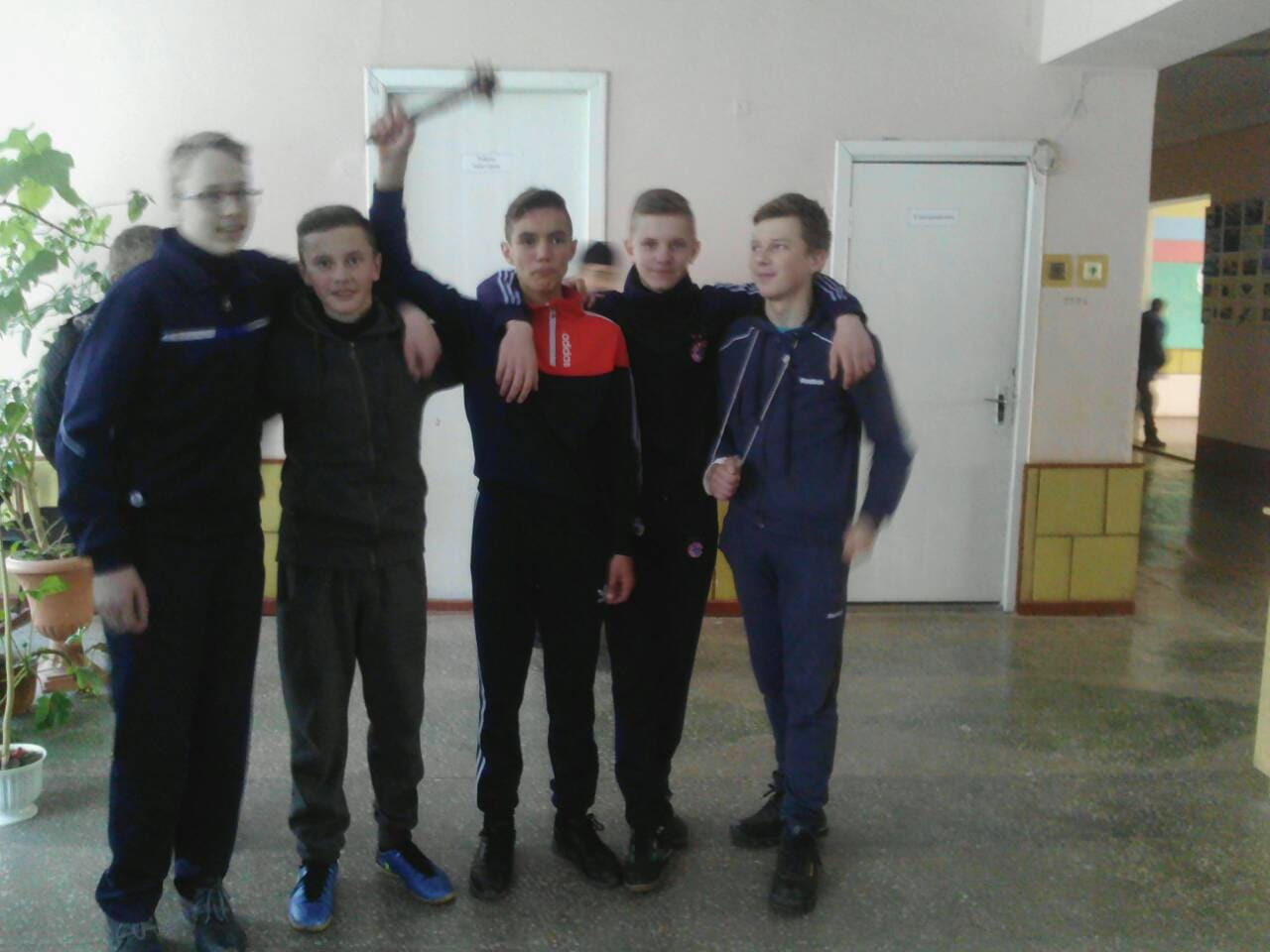 